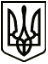 МЕНСЬКА МІСЬКА РАДАВИКОНАВЧИЙ КОМІТЕТРІШЕННЯ21 грудня 2021року                              м. Мена	 № 398Про передачу майна в оперативне управління КУ «Територіальний центр соціального обслуговування (надання соціальних послуг)»З метою забезпечення належного функціонування установи, відповідно до Порядку передачі майна, що є комунальною власністю Менської міської територіальної громади, виконавчим органам ради, комунальним підприємствам, установам, закладам на правах господарського відання або оперативного управління, затвердженого рішенням 8 сесії Менської міської ради 8 скликання від 30 липня 2021 року № 396 та керуючись Законом України «Про місцеве самоврядування в Україні», виконавчий комітет Менської міської радиВИРІШИВ:1. Передати в оперативне управління Комунальній установі «Територіальний центр соціального обслуговування (надання соціальних послуг)» Менської міської ради Менського району Чернігівської області майно, що належить до комунальної власності Менської міської територіальної громади, відповідно додатку, з метою використання за призначенням.2. Приймання-передачу майна здійснити комісії, яка створюється розпорядженням міського голови.3. Доручити міському голові Примакову Г.А.:- затвердити акт приймання-передачі майна;- укласти договір на закріплення майна, зазначеного в додатку  до рішення, на праві оперативного управління, за КУ «Територіальний центр соціального обслуговування (надання соціальних послуг)».4. Контроль за виконанням рішення покласти на заступника міського голови з питань діяльності виконавчих органів ради В.І. Гнипа.Міський голова	 						      Геннадій ПРИМАКОВ